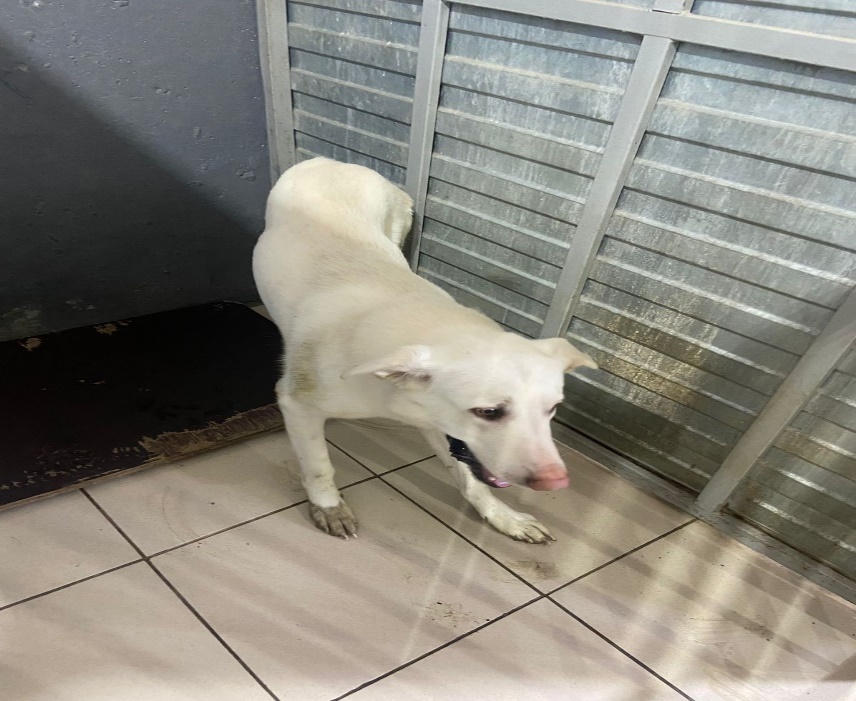 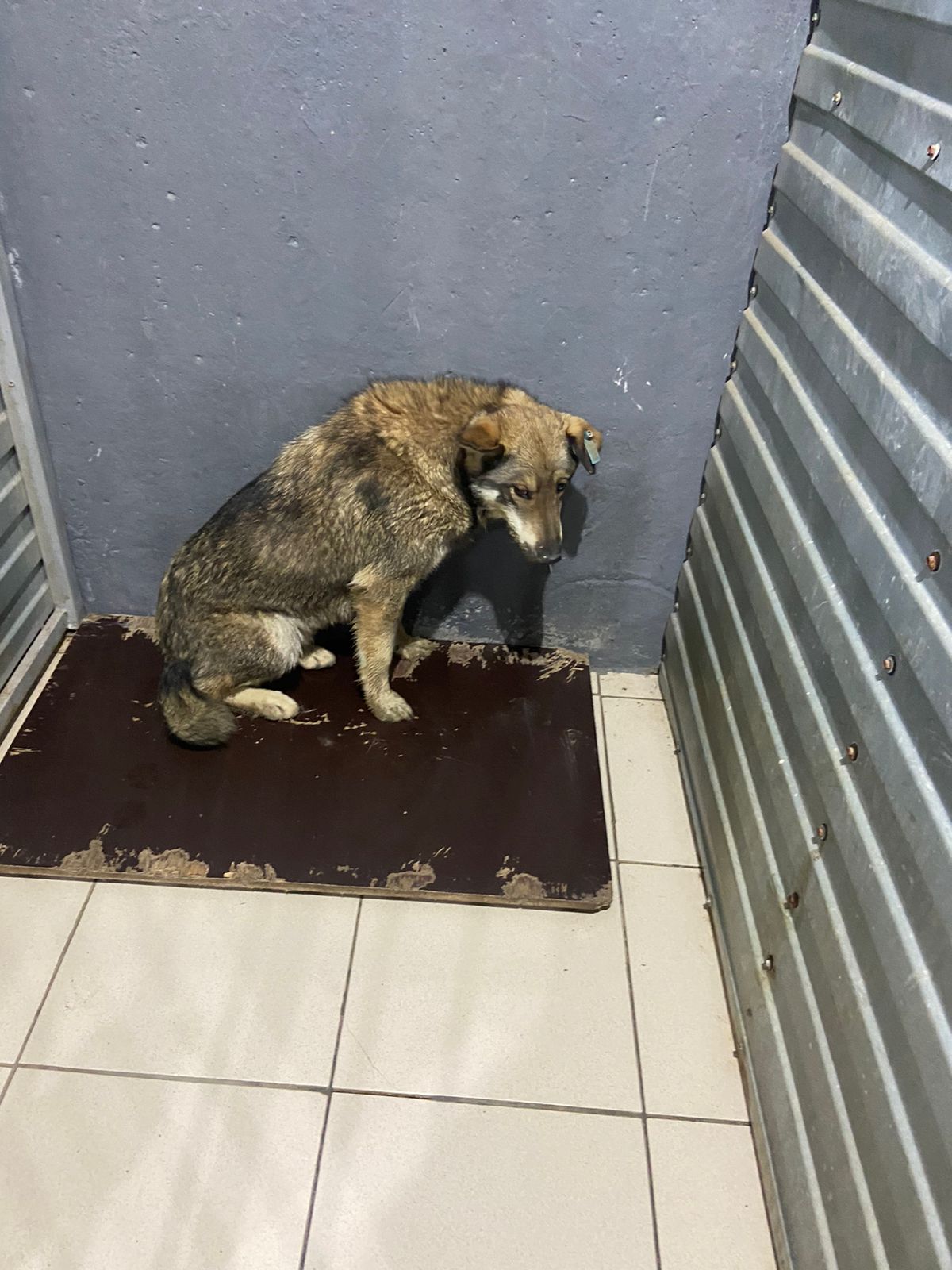 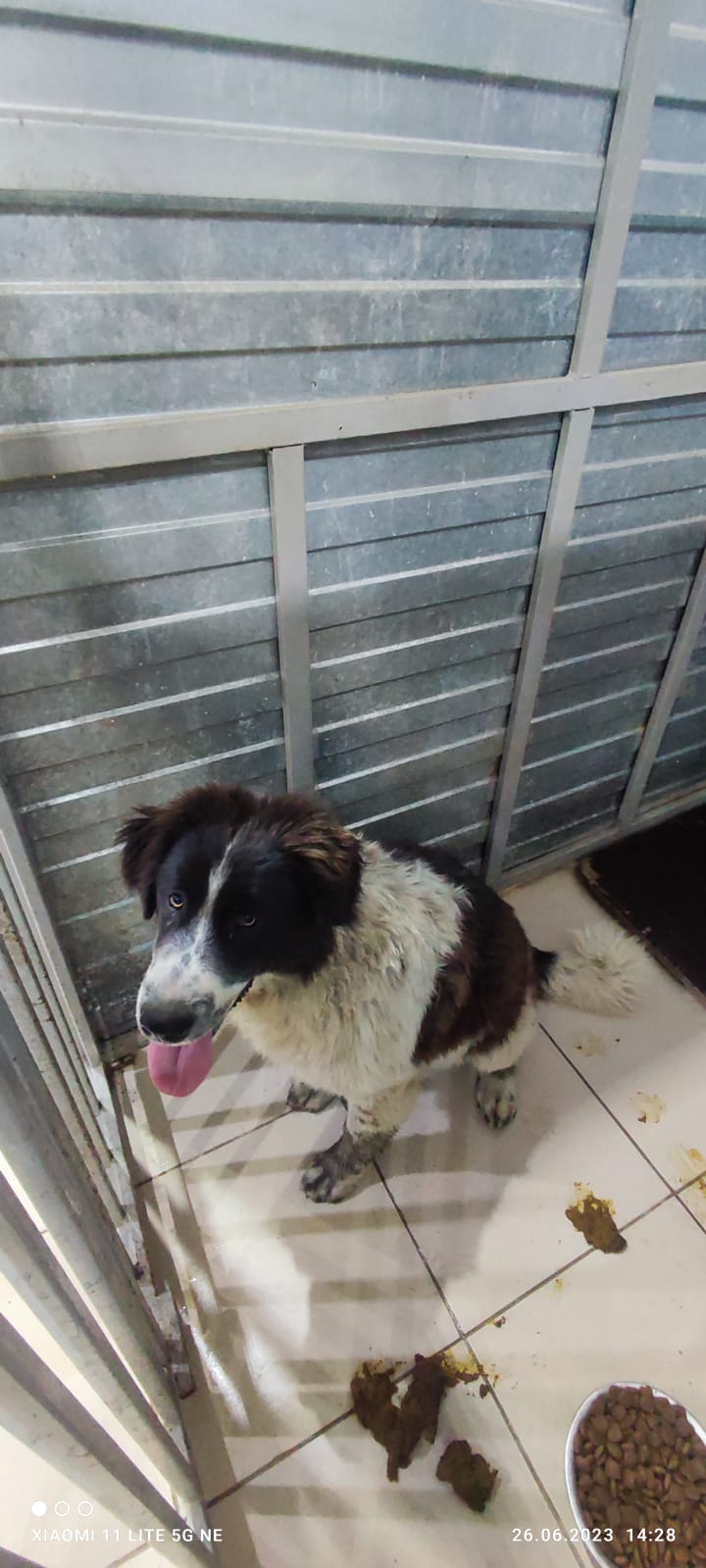 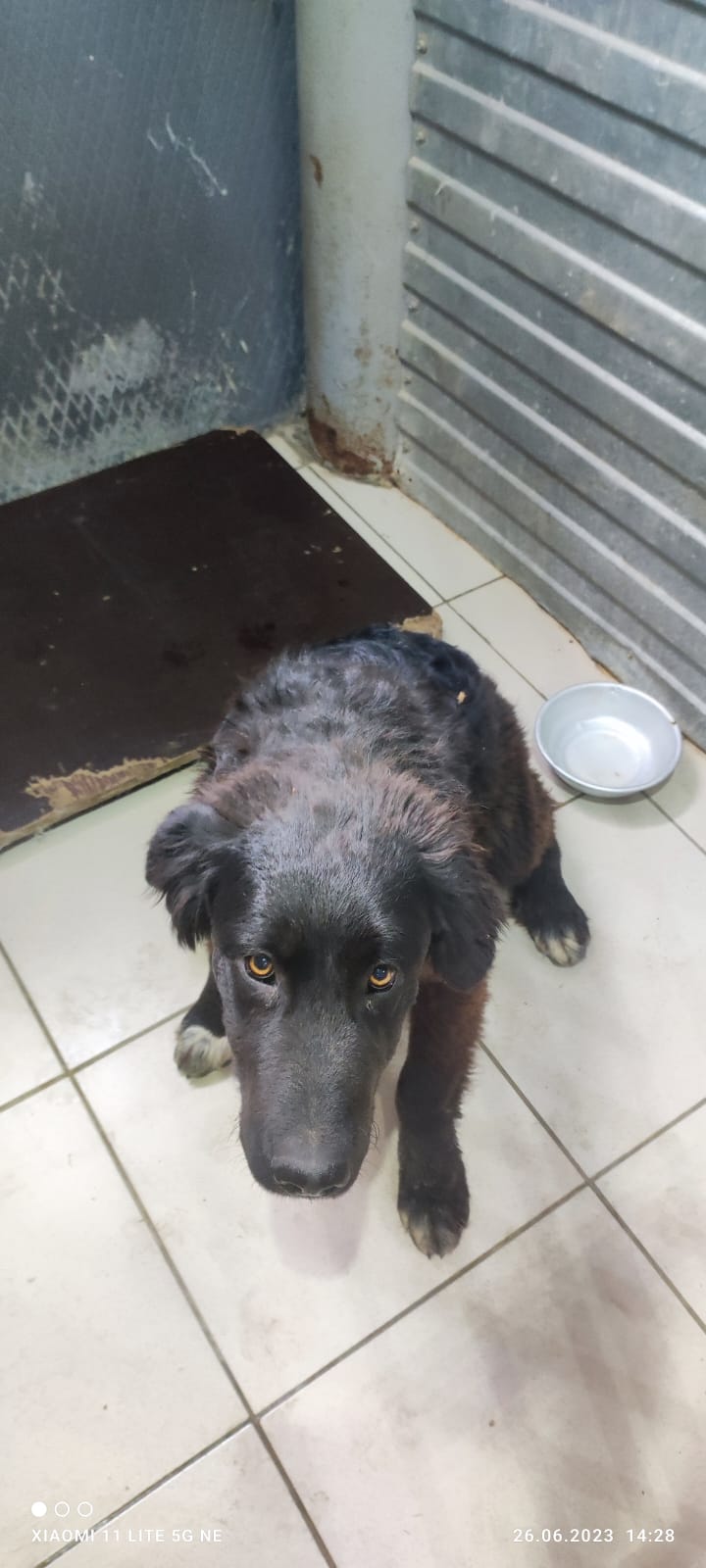 № 433Отловлено: 26.06.2023ул. Северная, 67Вид: собака.Порода/пол: беспородный, кобель.Окрас: белый.Возраст: 1,5 года.Вес: 23 кг.Рост: 53 см. в холке.Приметы: Особенности поведения:СпокойныйИН: Вакцинация: Кастрация: Вет. паспорт: нет№ 434Отловлено: 26.06.2023ул. Северная, 67Вид: собака.Порода/пол: беспородный, кобель.Окрас: черно - рыжий.Возраст: 3 года.Вес: 24 кг.Рост: 51 см. в холке.Приметы: Особенности поведения:ДружелюбныйИН: 643110800434673Вакцинация: Кастрация: ранееВет. паспорт: нет№ 435Отловлено: 26.06.2023ул.Интернациональная17П стр. 4Вид: собака.Порода/пол: беспородный, кобель.Окрас: черно - белый.Возраст: 6 месяцев.Вес: 26 кг.Рост: 50 см. в холке.Приметы: Особенности поведения:СпокойныйИН: Вакцинация: Кастрация: Вет. паспорт: нет№ 436Отловлено: 26.06.2023ул.Интернациональная17П стр. 4Вид: собака.Порода/пол: беспородный, кобель.Окрас: черный с белым.Возраст: 6 месяцев.Вес: 23 кг.Рост: 49 см. в холке.Приметы: Особенности поведения:СпокойныйИН: Вакцинация: Кастрация: Вет. паспорт: нет